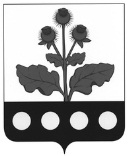 СОВЕТ НАРОДНЫХ ДЕПУТАТОВ РОССОШКИНСКОГО СЕЛЬСКОГО ПОСЕЛЕНИЯ РЕПЬЕВСКОГО МУНИЦИПАЛЬНОГО РАЙОНА ВОРОНЕЖСКОЙ ОБЛАСТИРЕШЕНИЕ« 26 » января    2018 г. №112                   с. РоссошкиО внесении изменений в решение Совета народных депутатов Россошкинского сельского поселения от 23.06.2008 № 88а «Об утверждении Положения «О бюджетном процессе в Россошкинском сельском поселении»В соответствии с Бюджетным кодексом РФ, Федеральным законом от 06.10.2003 №131 – ФЗ «Об общих принципах организации местного самоуправления в Российской Федерации», Уставом Россошкинского сельского поселения, рассмотрев протест прокурора от 12.01.2018 №2-1-2018/10, Совет народных депутатов Россошкинского сельского поселения Репьевского муниципального района решил:1. В решение Совета народных депутатов Россошкинского сельского поселения от 23.06.2008 № 88а « Об утверждении Положения « О бюджетном процессе в Россошкинском сельском поселении» (далее – Решение) внести следующие изменения:1.1. Часть 3 статьи 35 Положения «О бюджетном процессе в Россошкинском сельском поселении» (далее – Положение), утвержденного Решением, после абзаца три дополнить абзацем четвертым следующего содержания:«ведомственная структура расходов бюджета на очередной финансовый год и плановый период;»;1.2. В части 3 статьи 35 Положения, утвержденного Решением, последний абзац изложить в следующей редакции:« иные показатели бюджета поселения, установленные Бюджетным кодексом Российской Федерации и установленные муниципальным правовым актом Совета народных депутатов Россошкинского сельского поселения.»;1.3. Статью 59 Положения, утвержденного Решением, изложить в следующей редакции:« Статья 59. Финансовый контроль, осуществляемый администрацией Репьевского сельского поселенияФинансовый контроль, осуществляемый администрацией Россошкинского сельского поселения, осуществляют финансовый орган администрации Россошкинского сельского поселения и (или) уполномоченные им органы, главные распорядители, распорядители средств бюджета поселения в порядке и в формах, установленных Бюджетным кодексом Российской Федерации, настоящим Положением, иными актами органов местного самоуправления, а также стандартами осуществления внутреннего муниципального финансового контроля.Порядок осуществления полномочий органами внутреннего муниципального финансового контроля по внутреннему муниципальному финансовому контролю должен содержать основания и порядок проведения проверок, ревизий и обследований, в том числе перечень должностных лиц, уполномоченных принимать решения об их проведении, о периодичности их проведения, права и обязанности должностных лиц органов внутреннего муниципального финансового контроля, права и обязанности объектов контроля (их должностных лиц), в том числе по организационно-техническому обеспечению проверок, ревизий и обследований, осуществляемых должностными лицами органов внутреннего муниципального финансового контроляСтандарты осуществления внутреннего муниципального финансового контроля утверждаются администрацией Россошкинского сельского поселения Репьевского муниципального района.».2. Настоящее решение вступает в силу со дня его официального обнародования.Глава сельского поселенияТ.А. Анохина